TISKOVÁ ZPRÁVA		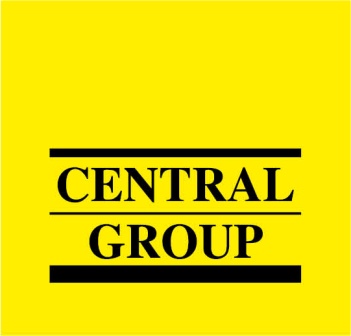 23.7.2014 Byty v centru Prahy budou dostupnější. CENTRAL GROUP jich nabídne 1.400 za téměř 4 miliardy23.7.2014, Praha – Téměř čtrnáct set kvalitních a dostupných nových bytů v sedmi nových rezidenčních projektech v širším centru Prahy nabídne v budoucnu největší český rezidenční developer CENTRAL GROUP. Investiční hodnota všech projektů se přiblíží hranici 4 miliard korun. První z projektů půjde do prodeje již 1. září letošního roku.Společnost CENTRAL GROUP, která je největším českým prodejcem nových bytů a domů, tak potvrzuje svůj nástup i do segmentu cenově dostupných bytů v širším centru metropole. Těch je v nabídkách velkých pražských developerů zoufalý nedostatek a menší komorní projekty, které realizují specializovaní developeři, jsou pro průměrné Pražany cenově nedostupné.Návrat developerů do centra„Domníváme se, že lídr trhu a největší developer v zemi by měl být schopen nabídnout cenově dostupné bydlení v co největším počtu lokalit, a to nejen na okrajích metropole. Společnost CENTRAL GROUP proto v letošním roce nakoupila zatím rekordní počet pozemků v širším centru Prahy a o dalších akvizicích stále jednáme,“ říká šéf společnosti Dušan Kunovský a dodává: „I v těchto lokalitách hodláme udržet naši Garanci nejlepší ceny ve srovnání s konkurenčními projekty.“Tři nově připravované lokality se nacházejí v katastrálních územích, ve kterých společnost CENTRAL GROUP dosud žádnou výstavbu nerealizovala. Dva pozemky v Praze 7 – Holešovicích nabídnou zhruba 240 bytů. Další pozemek se nachází v pražských Vysočanech, přímo u stanice metra Vysočanská a CENTRAL GROUP na něm postaví více než 80 bytů. V obou projektech jsou kromě bytů plánovány i komerční prostory v přízemí budov. Raritou je pak pozemek na pražském Smíchově, kde CENTRAL GROUP plánuje komornější projekt Mozartova se zhruba 40 byty. Exkluzivní je především umístění tohoto bytového domu hned vedle Bertramky. Sedmero nových lokalit doplňují dva pozemky v Michli pro zhruba 255 bytů, pozemek na Břevnově pro 80 bytů a především dlouho očekávaná lokalita Residence Garden Towers na pražském Žižkově, která nabídne více než 680 bytů.Residence Garden Towers: Pilotní projekt již letos na podzimS razantním vstupem do segmentu cenově dostupných bytů v širším centru Prahy nehodlá CENTRAL GROUP dlouho otálet. Již 1. září letošního roku zahájí prodej pilotního projektu – Residence Garden Towers na Žižkově (původní název Central Plaza), který nabídne celkem 682 bytů a nebytových jednotek v centru Prahy za dosud bezkonkurenční ceny. I v tomto projektu vzniknou v přízemí rozsáhlé komerční prostory, které doplní občanskou vybavenost lokality.V současnosti probíhá náročné výběrové řízení na generálního dodavatele stavby. Dokončení celého bytového areálu, který by měl pořádně rozčeřit vody na tuzemském rezidenčním trhu, je naplánováno na červen 2016.„Obdobně jako před dvěma roky v Měcholupech, i v září půjde doslova o cenovou revoluci, jen tentokrát v širším centru Prahy,“ uzavírá Dušan Kunovský, jehož společnost CENTRAL GROUP disponuje po celé metropoli zásobou pozemků pro více než 8.000 nových bytů a rodinných domů, které zařadí do prodeje v průběhu příštích pěti let._____________________________________________________________________________________________________V případě zájmu o další informace kontaktujte Veroniku Vohralíkovou, tel.: 604 210 490, e-mail: media@central-group.cz. Podrobné informace o společnosti CENTRAL GROUP a její nabídce naleznete na www.central-group.cz, kde je také sekce Pro média a sekce 12 důvodů pro CENTRAL GROUP.CENTRAL GROUP je jednoznačně největším rezidenčním developerem a investorem v České republice. Za 20 let svého působení firma dokončila již 130 rezidenčních lokalit a prodala více než 10.000 nových bytů, domů a parcel. Na všechny své byty a rodinné domy poskytuje Garanci nejlepší ceny. To znamená, že pokud někdo najde srovnatelnou nemovitost s lepší cenou oproti nabídce CENTRAL GROUP, firma cenu dorovná a ještě přidá bonus ve výši 100.000 Kč.  Společnost dlouhodobě vykazuje stabilní zisk, rostoucí podíl na trhu a pro svou činnost nepotřebuje žádný bankovní úvěr. Za dobu svého působení koncern CENTRAL GROUP uhradil českému státu jen na přímých daních již více než 1,6 miliardy korun. Významné prostředky věnuje společnost také na obecně prospěšné účely (například na výsadbu zeleně nebo na realizaci veřejných komunikací a inženýrských sítí pro městské části a obce v mnoha desítkách milionů Kč ročně) a také na charitativní činnost (například Nadačnímu fondu pro zdraví dětí zřízenému ve prospěch Ústavu pro péči o matku a dítě v Praze 4 – Podolí).CENTRAL GROUP je nejen největším českým prodejcem nových bytů a domů, ale také nejaktivnějším investorem v rámci akvizic nových pozemků pro rezidenční výstavbu. V současné době má nakoupené a připravené pozemky pro více než 8.000 nových bytů a rodinných domů. Ty plánuje zařadit do prodeje v průběhu příštích pěti let. CENTRAL GROUP nadále intenzivně hledá další pozemky a brownfields v Praze pro výstavbu nových bytů a domů.   